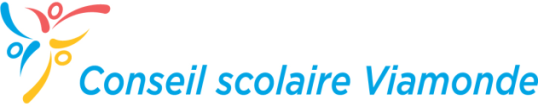 Annexe : Exemples de stratégies de prévention, d’intervention et de communication.PLAN DE PRÉVENTION ET D’INTERVENTION EN MATIÈRE D’INTIMIDATION2020-2021École : Date de révision MEMBRES DE L’ÉQUIPE POUR LA SÉCURITÉ ET LA TOLÉRANCE DANS LES ÉCOLES :Nom de l’élève ou des élèves : Juliette Mora MontalvoNom du parent, tuteur ou tutrice :Pascale Décosse-LégerNom du membre du personnel enseignant : Carmen PavlakosNom membre du personnel non-enseignant : Rodrigue TungaNom du partenaire communautaire :Nom de la direction de l’école : Sylvie PellerinDéfinition de l’intimidationL’intimidation est préjudiciable au bien-être et à l’apprentissage des élèves. • L’intimidation nuit au climat scolaire, y compris aux relations saines.• L’intimidation n’est acceptée ni sur la propriété des écoles, ni lors d’activités parascolaires, ni dans les autobus scolaires, ni en toute autre circonstance (p. ex., en ligne) où un acte d’intimidation nuit au climat scolaire.L’INTIMIDATION : Aux fins des politiques sur la prévention et l’intervention en matière d’intimidation, les conseils scolaires doivent utiliser la définition de l’intimidation suivante du paragraphe 1(1) de la Loi sur l’éducation. « intimidation » Comportement agressif et généralement répété d’un élève envers une autre personne qui, à la fois : (a) a pour but, ou dont l’élève devrait savoir qu’il aura vraisemblablement cet effet : (i) soit de causer à la personne un préjudice, de la peur ou de la détresse, y compris un préjudice corporel, psychologique, social ou scolaire, un préjudice à la réputation ou un préjudice matériel,(ii) soit de créer un climat négatif pour la personne à l’école;(b) se produit dans un contexte de déséquilibre de pouvoirs, réel ou perçu, entre l’élève et l’autre personne, selon des facteurs tels que la taille, la force, l’âge, l’intelligence, le pouvoir des pairs, la situation économique, le statut social, la religion, l’origine ethnique, l’orientation sexuelle, la situation familiale, le sexe, l’identité sexuelle, l’expression de l’identité sexuelle, la race, le handicap ou les besoins particuliers. Intimidation (1.0.0.1) On entend en outre par comportement, pour l’application de la définition de « intimidation » au paragraphe (1), le recours à des moyens physiques, verbaux, électroniques, écrits ou autres.CYBERINTIMIDATION (1.0.0.2) On entend en outre par intimidation, pour l’application de la définition de « intimidation » au paragraphe (1), l’intimidation par des moyens électroniques (communément appelée cyberintimidation), notamment par : (a) la création d’une page Web ou d’un blogue dans lequel le créateur usurpe l’identité d’une autre personne; (b) le fait de faire passer une autre personne comme l’auteur de renseignements ou de messages affichés sur Internet; (c) la communication électronique d’éléments d’information à plus d’une personne ou leur affichage sur un site Web auquel une ou plusieurs personnes ont accès.(pages 5-6, Politique/Programmes Note no 144 – MÉO)Priorités cibléesPriorités cibléesPriorités cibléesPriorités cibléesPriorités cibléesPRIORITÉ DU CONSEIL :D’ici juin 2021, la perception des élèves au sujet des comportements qui nuisent au climat scolaire diminuera de 5%.D’ici juin 2021, la perception des élèves en lien avec la forme d’intimidation la plus courante dans l’école, leur fréquence et leurs lieux d’occurrence diminuera de 5%.PRIORITÉ DU CONSEIL :D’ici juin 2021, la perception des élèves au sujet des comportements qui nuisent au climat scolaire diminuera de 5%.D’ici juin 2021, la perception des élèves en lien avec la forme d’intimidation la plus courante dans l’école, leur fréquence et leurs lieux d’occurrence diminuera de 5%.PRIORITÉ DU CONSEIL :D’ici juin 2021, la perception des élèves au sujet des comportements qui nuisent au climat scolaire diminuera de 5%.D’ici juin 2021, la perception des élèves en lien avec la forme d’intimidation la plus courante dans l’école, leur fréquence et leurs lieux d’occurrence diminuera de 5%.PRIORITÉ DU CONSEIL :D’ici juin 2021, la perception des élèves au sujet des comportements qui nuisent au climat scolaire diminuera de 5%.D’ici juin 2021, la perception des élèves en lien avec la forme d’intimidation la plus courante dans l’école, leur fréquence et leurs lieux d’occurrence diminuera de 5%.PRIORITÉ DU CONSEIL :D’ici juin 2021, la perception des élèves au sujet des comportements qui nuisent au climat scolaire diminuera de 5%.D’ici juin 2021, la perception des élèves en lien avec la forme d’intimidation la plus courante dans l’école, leur fréquence et leurs lieux d’occurrence diminuera de 5%.Priorité 1 : Déterminer les attentes concernant le comportement des élèvesPriorité 1 : Déterminer les attentes concernant le comportement des élèvesPriorité 1 : Déterminer les attentes concernant le comportement des élèvesPriorité 1 : Déterminer les attentes concernant le comportement des élèvesPriorité 1 : Déterminer les attentes concernant le comportement des élèvesStratégies de préventionStratégies de préventionStratégies de préventionStratégies de préventionStratégies de préventionStratégie ciblée :Personne responsable :Personne responsable :Échéanciers :Échéanciers :Classe DOJOÉtablir une culture réparatrice à l’école par la pratique réparatriceArbre décisionnelHarmoniser les fiches de réflexion de M à 2 et de 3 à 6ème : analyse par direction, ES et ER.(1X/semaine)Surveillance active (surveillantes de diner)Petite grenouilleChaque enseignantTout le personnelDirectionChaque enseignant, direction, ES et ER.Tout le personnelChaque enseignantChaque enseignantTout le personnelDirectionChaque enseignant, direction, ES et ER.Tout le personnelChaque enseignantTous les joursTous les joursTous les joursAprès la grande récréationTous les joursTous les joursTous les joursAprès la grande récréationPriorité 2 : Déterminer les activités en lien avec la prévention de l’intimidationPriorité 2 : Déterminer les activités en lien avec la prévention de l’intimidationPriorité 2 : Déterminer les activités en lien avec la prévention de l’intimidationPriorité 2 : Déterminer les activités en lien avec la prévention de l’intimidationPriorité 2 : Déterminer les activités en lien avec la prévention de l’intimidationStratégies de prévention2Stratégies de prévention2Stratégies de prévention2Stratégies de prévention2Stratégies de prévention2Stratégie ciblée :Personne responsable :Personne responsable :Échéanciers:Échéanciers:Développer, fournir et participer aux activités de prévention à l’intimidation :Participation à la semaine de la prévention de l’intimidationParticipation aux concours ARTMONIE du conseilEnseignement du programme dans les salles de classe Enfants avertis (Maternelle à la 8e année)Organiser une journée « positif » Créer des annonces accompagnées d’un message positif pour la journée Lecture sur une minorité et intimidationEnseignant toujours sur à la porte quand il y a des élèves dans le couloir; personnel de soutien sur la plateforme intermédiaire des escaliers.Souligner les bons coups des élèves aux annonces Chaque enseignantÉducateur spécialiséDirection et enseignantEnseignantEnseignante et personnel de soutienChaque enseignant donne les noms à la directionChaque enseignantÉducateur spécialiséDirection et enseignantEnseignantEnseignante et personnel de soutienChaque enseignant donne les noms à la directionTous les jours1X/semaine1X/mois avec affiche sur babillardtous les vendredis à 15hTous les vendredis matinsTous les jours1X/semaine1X/mois avec affiche sur babillardtous les vendredis à 15hTous les vendredis matinsStratégies de communication et de sensibilisation de l’école :Stratégies de communication et de sensibilisation de l’école :Stratégies de communication et de sensibilisation de l’école :Stratégies de communication et de sensibilisation de l’école :Stratégies de communication et de sensibilisation de l’école :Stratégie ciblée :Stratégie ciblée :Personne responsable:Personne responsable:Échéanciers :Rencontre de planification du PPIMI avec le comité de l’école sécuritaire et bienveillante de l’écolePrésentation du plan de prévention à l’ensemble du personnel de l’école à une rencontre du personnelRevoir le PPIMI avec l’ensemble du personnel à la journée pédagogique du mois de novembre.Affichage du PPIMI dans le salon du personnel de l’écoleCommunication à l’intention des parentsPrésentation du plan de prévention à la rencontre du comité de parents.Affichage du plan de prévention à l’intimidation sur le site web de l’école. Bulletin d’information de l’école des actions entreprises pour contrer l’intimidation envoyer à la maison.Rencontre de planification du PPIMI avec le comité de l’école sécuritaire et bienveillante de l’écolePrésentation du plan de prévention à l’ensemble du personnel de l’école à une rencontre du personnelRevoir le PPIMI avec l’ensemble du personnel à la journée pédagogique du mois de novembre.Affichage du PPIMI dans le salon du personnel de l’écoleCommunication à l’intention des parentsPrésentation du plan de prévention à la rencontre du comité de parents.Affichage du plan de prévention à l’intimidation sur le site web de l’école. Bulletin d’information de l’école des actions entreprises pour contrer l’intimidation envoyer à la maison. DirectionDirection et enseignante-ressourceTout le personnelDirectionDirectionDirectionDirection DirectionDirection et enseignante-ressourceTout le personnelDirectionDirectionDirectionDirection   Stratégies pour assurer la formation des membres de la communauté scolaireMembres du personnel   Stratégies pour assurer la formation des membres de la communauté scolaireMembres du personnel   Stratégies pour assurer la formation des membres de la communauté scolaireMembres du personnelStratégie ciblée :Actions et suivis nécessaires :Échéanciers et délais prévus :Formation/création du plan de prévention et d’intervention de l’intimidation/harcèlement au personnel de l’école.Formation du personnel sur la prévention de l’intimidation à la journée pédagogique du mois de novembre 2020.DirectionDirectionStratégie ciblée :Actions et suivis nécessaires :Échéanciers et délais prévus :Intégrer la prévention de l’intimidation au curriculum de la classe :Intégrer des activités d’apprentissage au curriculum :Dans le cours de langue :-Mettre un livre à l’étude portant sur les sujets suivants traitant de l’intimidation, les relations saines, la gestion des émotions, les responsabilités sociales, l’équité et l’inclusion, l’empathie, le leadership positif, etc.Formation offerte par les services pédagogique du Conseil :-COPE --RAIChaque enseignantBibliothécaire et enseignantEnseignantsStratégies d’intervention et de soutien auprès des élèves en cas d’intimidationCes stratégies sont à titre d’exemples et l’utilisation de celles-ci devrait être déterminée selon les circonstances et les besoins.Pour les élèves ayant subis des actes d’intimidation :Identifier, éduquer, soutenir et conseiller Appui sur la gestion des émotions, le stress, le bien-êtreIntervention des travailleurs sociauxOffrir des sessions de counseling individuels et/ou collectifOffrir des services de soutiens internes et externes (psychologues, santé mental, agence communautaire)Offrir la médiation/justice réparatrice en milieu scolaireSession de modélisation des comportements : réactions aux gestes d’intimidationCréer un plan de sécurité, si nécessaireAppel à la police, au besoinRéférences vers des organismes comme Jeunesse, j’écouteTel-jeunesLGBTQ Youth LINE «check-in» régulier pour s’assurer que la situation ne se reproduit pasPour les élèves ayant été témoins d’actes d’intimidation :Identifier, éduquer, soutenir et conseiller Appui sur la gestion des émotions, le stress, le bien-êtreOffrir l’appui des travailleurs sociauxOffrir des sessions de counseling individuels et/ou collectifOffrir des services de soutiens internes et externes (psychologues, santé mental, agence communautaire)Offrir la médiation/justice réparatrice en milieu scolaireOffrir une session de modélisation des comportements : réactions aux gestes d’intimidationCréer un plan de sécurité, si nécessairePour les élèves ayant commis des actes d’intimidation :Identifier, éduquer, soutenir et conseiller, accompagner, appliquer des conséquences éducatives et sanctions en milieu scolaireAppui sur la gestion des émotions, le stress, le bien-êtreIntervention des travailleurs sociauxOffrir des sessions de counseling individuels et/ou collectifOffrir des services de soutiens internes et externes (psychologues, santé mental, agence communautaire)Offrir la médiation/justice réparatrice en milieu scolaire pour assurer la réintégration de l’élève à travers des cercles et de gestes réparateursIntervention éducative sur l’intimidation (ex : lire un livre sur l’intimidation aux plus petits, créer un sondage et présenter ses résultats)  Déterminer un plan de modification du comportement Session de modélisation des comportements habiletés prosociales Enseignement explicite du comportement attendu avec rétroactions fréquentesDéterminer, modifier ou adapter le PEI au besoin.Suivre les étapes établies dans la pyramide d’intervention de l’école.Appel à la policeRencontrer le personnel qui travaille avec l’élève pour uniformiser les interventionsProgramme de signalisation d’incident d’intimidation Pour dénoncer des actes d’intimidation :Aller voir un adulte de confiance. Dénoncer les actes de façon anonyme en utilisant :Billet de signalement ou une fiche signalétiqueExemples de stratégies de préventionExemples de stratégies de préventionExemples de stratégies de préventionExemples de stratégies de préventionExemples de stratégies :appui au comportement positifAteliers sur la gestion des conflitsAtelier sur la cyber intimidationCercle de lecture et discussioncélébrer les différencesprojet rassembleurMentors et leaders positifspratiques réparatrices (cercles communautaires)activités de la semaine anti-intimidationculture de la paixAlliance gai-hétérodéveloppement du leadership des élèvesRessources et kiosque de documentationenseignement explicite des habiletés socialesCampagne visant les témoins du type « Upstander»pratiques inclusivesaccompagnement d’enseignant.e - écoles sécuritaires et tolérantesRessources disponiblesPrévention à l’Intimidation :Programme : Enfants AvertisEAV : Écoles sécuritaires et tolérantesProgramme :Dire Livre disponible sur l’intimidation :Un clic de trop (5-8e)OPHEA : Programme BRANCHÉ (4-5-6e)Cyberagents (7-8e)TACTIC (3e à la 10e année)Équité et Inclusion :PDF pour la formation des AGH dans les écolesRessources sur l’inclusion d’OPHEACarrefour pédagogique OPHEAGuide des costumes respectueuxGuide des races et du racismeComment réagir aux paroles discriminatoiresListe de livres par niveau scolaire portant sur l’équité et l’inclusionListe de ressources disponibles portant sur l’équité et l’inclusionEquity ContinuumBien-être@l’école : Guide – équité et inclusionConsulter le site Bien-être @ l’école : Ressource sur l’équité et l’éducation inclusionConsulter la BAP-Banque d’activités pédagogiquesÉquité et éducation inclusive dans les écoles de l’Ontario LIGNES DIRECTRICES POUR L’ÉLABORATION ET LA MISE EN ŒUVRE DE POLITIQUESONF :Vidéos sur la diversité et l’inclusionRessources disponiblesPrévention à l’Intimidation :Programme : Enfants AvertisEAV : Écoles sécuritaires et tolérantesProgramme :Dire Livre disponible sur l’intimidation :Un clic de trop (5-8e)OPHEA : Programme BRANCHÉ (4-5-6e)Cyberagents (7-8e)TACTIC (3e à la 10e année)Équité et Inclusion :PDF pour la formation des AGH dans les écolesRessources sur l’inclusion d’OPHEACarrefour pédagogique OPHEAGuide des costumes respectueuxGuide des races et du racismeComment réagir aux paroles discriminatoiresListe de livres par niveau scolaire portant sur l’équité et l’inclusionListe de ressources disponibles portant sur l’équité et l’inclusionEquity ContinuumBien-être@l’école : Guide – équité et inclusionConsulter le site Bien-être @ l’école : Ressource sur l’équité et l’éducation inclusionConsulter la BAP-Banque d’activités pédagogiquesÉquité et éducation inclusive dans les écoles de l’Ontario LIGNES DIRECTRICES POUR L’ÉLABORATION ET LA MISE EN ŒUVRE DE POLITIQUESONF :Vidéos sur la diversité et l’inclusionRessources disponiblesPrévention à l’Intimidation :Programme : Enfants AvertisEAV : Écoles sécuritaires et tolérantesProgramme :Dire Livre disponible sur l’intimidation :Un clic de trop (5-8e)OPHEA : Programme BRANCHÉ (4-5-6e)Cyberagents (7-8e)TACTIC (3e à la 10e année)Équité et Inclusion :PDF pour la formation des AGH dans les écolesRessources sur l’inclusion d’OPHEACarrefour pédagogique OPHEAGuide des costumes respectueuxGuide des races et du racismeComment réagir aux paroles discriminatoiresListe de livres par niveau scolaire portant sur l’équité et l’inclusionListe de ressources disponibles portant sur l’équité et l’inclusionEquity ContinuumBien-être@l’école : Guide – équité et inclusionConsulter le site Bien-être @ l’école : Ressource sur l’équité et l’éducation inclusionConsulter la BAP-Banque d’activités pédagogiquesÉquité et éducation inclusive dans les écoles de l’Ontario LIGNES DIRECTRICES POUR L’ÉLABORATION ET LA MISE EN ŒUVRE DE POLITIQUESONF :Vidéos sur la diversité et l’inclusionRessources disponiblesPrévention à l’Intimidation :Programme : Enfants AvertisEAV : Écoles sécuritaires et tolérantesProgramme :Dire Livre disponible sur l’intimidation :Un clic de trop (5-8e)OPHEA : Programme BRANCHÉ (4-5-6e)Cyberagents (7-8e)TACTIC (3e à la 10e année)Équité et Inclusion :PDF pour la formation des AGH dans les écolesRessources sur l’inclusion d’OPHEACarrefour pédagogique OPHEAGuide des costumes respectueuxGuide des races et du racismeComment réagir aux paroles discriminatoiresListe de livres par niveau scolaire portant sur l’équité et l’inclusionListe de ressources disponibles portant sur l’équité et l’inclusionEquity ContinuumBien-être@l’école : Guide – équité et inclusionConsulter le site Bien-être @ l’école : Ressource sur l’équité et l’éducation inclusionConsulter la BAP-Banque d’activités pédagogiquesÉquité et éducation inclusive dans les écoles de l’Ontario LIGNES DIRECTRICES POUR L’ÉLABORATION ET LA MISE EN ŒUVRE DE POLITIQUESONF :Vidéos sur la diversité et l’inclusionExemples de stratégies de communication et de sensibilisation :Exemples de stratégies de communication et de sensibilisation :Exemples de stratégies de communication et de sensibilisation :Exemples de stratégies :La « Chronique des Bonnes Nouvelles » (appui au positif)Campagnes de publicité sur les attentes-clé, avec appuis visuels créés par les élèvesVisionnement de films et discussionsBabillard décoré avec infoAcronyme et logo, chanson, vidéo, etc… pour promouvoir les attentes-cléCommuniqué aux parentsUtilisation de la technologie pour appuyer le comportement positif et publiciser l’impact des leaders positifs (ex. médias sociaux)Exemples de stratégies pour assurer la formation des membres de la communauté scolaire:Exemples de stratégies pour assurer la formation des membres de la communauté scolaire:Exemples de stratégies pour assurer la formation des membres de la communauté scolaire:Exemples de stratégies pour assurer la formation des membres de la communauté scolaire:Membres du personnelMembres du personnelMembres du personnelMembres du personnelExemples :accompagnement – écoles sécuritaires et tolérantesaccompagnement EEDfaire venir un conférencier/ une conférencière (COPA, Égale, PFLAG, etc.)consultation ou formation donnée par les travailleuses sociales ou travailleurs sociauxfaire venir un conférencier/ une conférencière (COPA, Égale, PFLAG, etc.)consultation ou formation donnée par les travailleuses sociales ou travailleurs sociauxparticiper à une conférence (CSSN, CCGSD)Communauté extérieure (parents, tuteurs ou tutrices, communauté locale)Communauté extérieure (parents, tuteurs ou tutrices, communauté locale)Communauté extérieure (parents, tuteurs ou tutrices, communauté locale)Communauté extérieure (parents, tuteurs ou tutrices, communauté locale)Exemples : consultation ou formation donnée par les travailleuses sociales ou travailleurs sociauxExemples : consultation ou formation donnée par les travailleuses sociales ou travailleurs sociauxfaire venir un conférencier/ une conférencière (COPA, Égale, PFLAG, etc.)faire venir un conférencier/ une conférencière (COPA, Égale, PFLAG, etc.)